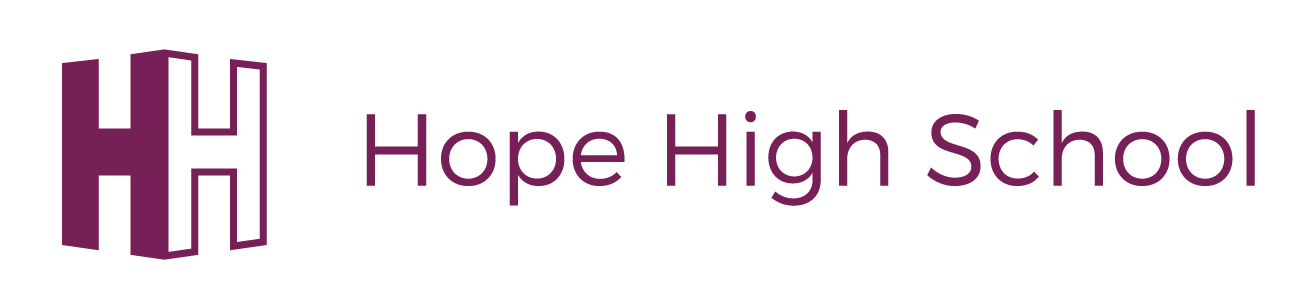 Impact of Pastoral Intervention - Autumn Half Term 1 2018 -19Whole School DataPastoral intervention for de-escalating incidents – 96% pupils settled in class by the next lesson, 75% ready to learn again within 20 minutes.Pastoral intervention for disruption of learning environment – 98% pupils settled in class by the next lesson, 92% ready to learn again within 20 minutes and 28% ready to learn again within 5 minutes.Pastoral intervention for pupils in crisis – 85% pupils settled in class by the next lesson, 72% ready to learn again within 20 minutes.Pastoral intervention for pupils dis-engaged from the learning environment – 99% pupils settled in class by the next lesson, 89% ready to learn again within 20 minutes and 23% ready to learn again within 5 minutes.Pastoral intervention for pupils dealing with sensory issues  –93% pupils settled in class by the next lesson, 87% ready to learn again within 20 minutes and 33% ready to learn again within 5 minutesImpact on LearningTypes of InterventionThe pastoral record the type of intervention undertaken39% of pastoral time is planned interventions such as social skills work, emotional literacy, restorative justice, attendance support.24% of pastoral time is responding to and putting in place pupils individual behaviour strategies as detailed in PLPs and ECHPs to support pupils successfully accessing the learning environmentIndividual Behaviour Strategies – 98% pupils settled in class by the next lesson, 82% ready to learn again within 20 minutes 37% of pastoral time is undertaking Walk and Talk intervention, where they respond to pupils who have left the learning environment, support resolving issues and return them to class.Walk and Talk Intervention – 99% pupils settled in class by the next lesson, 95% ready to learn again within 20 minutes & 37% ready to learn again within 5 minutes.Next StepsWalk and Talk intervention and 1:1 intervention in class has the highest success rate in getting pupils ready to learn again in the quickest time.1:1 intervention in class – 98% pupils settled in class by the next lesson, 83% ready to learn again within 20 minutes.This is similar to 1:1 intervention in the pastoral room - 95% pupils settled in class by the next lesson, 80% ready to learn again within 20 minutes.The rebranding of the pastoral room and the focus towards positive interventions has nearly doubled the success rate in getting pupils back to class within 20 minutes.